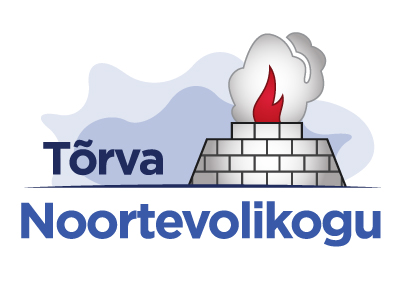 TÕRVA NOORTEVOLIKOGUISTUNGI PROTOKOLLTõrva Linna Noortevolikogu istung 27.aprillil 2013Tõrva Avatud Noortekeskuses, seminariruumis, Spordi tn.1Algus 12.03Lõpp 14.42Istungit juhatas Noortevolikogu president Karl Kirt, protokollis Noortevolikogu sekretär Marietta Juurikas.Võtsid osa: Triin Jaansalu, Ülla Tamm, Romet Piller, Karl Karpov, Sirle Jaansalu, Katrin Saarep, Sirli Pippar, Karl Kirt, Anett KikasPuudusid: Kristiina Omuk, Kaspar Metsar, Matthias Markus, Kristin Jänes, Salme Ojap, Hardo AdamsonKülalised: Margo Metsoja, Marietta Juurikas, Maido Ruusmann, Agu Kabrits, Merike SoometsPäevakord:Eelmise koosoleku protokolli kinnitamineEttekandja: Marietta JuurikasLinnapea ja abilinnapea ülevaated linna tegemistest             Ettekandjad: linnapea Agu Kabrits ja abilinnapea Maido Ruusmann Noorteuuringu lühiülevaadeEttekandja: Karl KirtNoortekogu arengupäevastEttekandja: Sirli pipparÜlevaade külaskäigust Tõrva KodusJärgmiste tegevuste läbiarutamineEttekandja: Karl KirtKaasettekandja: Romet PillerMarietta tutvustas eelmise koosoleku protokolli ning pani kinnitamiseks hääletusele.OTSUS: Protokoll kinnitati ühehäälselt.Viimane kohtumine oli linnapeaga jaanuaris. Tänavatel toimuvad kaevamised. Veekanalisatsiooni ja puhastusjaamade ehitus toimub hetkel. Tundub, et päris graafikus töö praegu pole- pikk talveperiood mõjutas ka töid. Torutööd jäävad oktoobrisse-novembrisse. Linnapea palus küsida, kas on küsimusi veepuhastusjaama kohta. Karl küsis: kui teed on liiva all, siis need hakkavad tolmama. Liinapea vastas: ehitajatel on kohustus taastada asfaltteede endine olukord. Alati on probleeme olnud Liiva tänavaga. Tänu sellele, et protsess on pikale veninud, on inimesed muutunud leplikumaks. Asfaltkatte taastamisperiood- sõltub tänavast; mõnedel tänavatel pannakse lõplik uus kate alles järgmisel aastal. Karl küsis, kas selle aasta jooksul peavad rahad kõik kasutatud olema. On ettearvestuslikult raha ka selle jaoks külmutatud. Üldjuhul tahetakse suurem osa sel aastal valmis saada. Karl küsis suure maantee kohta. Linnapea kinnitas, et ka seda plaanitakse veidi paremaks muuta (Valga-Uulu maantee). Huvitav fakt: kohtuskäijate linn- Tõrva. Võideti apellatsioon- hakati vastu EASile ning võideti neid. Neil on võimalus veel edasi kaevata. Tõenäosus on, et see lugu saab siiski Tõrvale olema õnneliku lõpuga. Selline vaidlustus ei ole ainult linnapea töö, vaid selle taga on terve meeskond. Vaidlus puudutas lasteaed Mõmmiku rekonstrueerimist. Ehituse käigus käisid EASist kontrollid. EAS jõudis nii kaugele, et nende arvates ei olnud hanked korrektsed, ning nõudis Tõrvalt tagasimakstavat summat. Meie kiirabi on löögi all. Toimub kahe väga tugeva kiirabi juhi- Tartu ja Tallinna – võitlus. 12.maini on aega mõelda. Saadakse kokku ka Viljandi Haiglaga. Kiirabigrigaad füüsiliselt jääb alles. Aga finants ja logistika hakkab läbi Valga käima. Karl küsis, kas on ka lahtisi kohtuasju. Linnapea: hetkel ei ole. Meie (Tõrva) üks kindel põhimõte on see, et tervishoiuteenused peavad olema võimalikult kodu lähedal.  Karl küsis: kas kohalikele omavalitsustele infot on tulnud rahastamiste kohta. Linnapea: meie murelasteks on kindlasti keskväljak, kino. Ruusmann rääkis, et oleks mõistlik rääkida omavalitsuste ühinemisest. Ei saada aru, mis on see takistus, miks ei taheta liituda. Miiteliitumine pärsib praegu piirkonna arengut tohutult. Kabrits soovitas siia Noortevolikogu istungile kutsuda ka Helme vallavolikogu esimehe ja Helme vallavanema. Ühinemine oleks pidanud toimuma juba ammu. Linnapea rääkis, et me oleme ajas ja rahas kaotanud väga palju, kuna ei ole ühinetud. Kui oleks ühinenud omavalitsus, oleks omavalitsusel rohkem võimalusi võtta tööle pädevaid inimesi, kellel oleks üks kindel tegevusala/-valdkond. Mitte et ühel inimesel on nt 5 valdkonda, mille üle ta vastutab. Maido tutvustas suviseid kultuuriplaane. Rääkis ka sellest, et Leana Lihtne lahkus oma töökohalt, kuna tal on kodus väike laps ning ta ei saa olla pikki päevi siin linnas. Praegu on kultuurimaja kunstilise juhi kt Olev Kaasik. Juunikuus kuulutatakse välja konkurss, kus otsitakse kindlat kunstilise juhi kandidaati. Tõrva Tulepäevad: üritus saab alguse 7. Augustil. Las jääda ükski mets- seda korraldab Ilmar Kõverik. 7-9.augustil on põhifookus Ilmari korraldatavatel üritustel. 9.augustil hakkavad Tõrva linna päevad. 10.augustil on Tõrva linna põhipäev- laat,sel aastal ka palju uusi üritusi (naiste rannavõrkpall tõrva keskväljakul, eesti Võrkpalliliit andis rohelise tule), esineb ansambel RISK. Sel aastal kasutatakse rohkem koore ja tantsijaid kui kunagi varem. Lisaks neidudekoorile kasutatakse 200 koorilauljat, 270 tantsijat. Peaesinejateks on Jaan Tätte ja Tanel Padar. 9.augustil on plaanis ka autoööorienteerumine; ka silent-noise disko. Selleks ajaks saadakse valmis ka skatepark- ka sellega seoses saaks korraldada mõne ürituse. Karl pakkus välja, et Noortevolikogu võiks teha flashmobi. Peame arvestama ka Ilmari plaanitavate üritusetega. Autoorienteerumise eestvedaja on Avo Põldsalu. Karl pakkus välja, et kuna õhtul saame niikuinii tema juures kokku, siis arutleme selle üle, mida meie võiksime Tulepäevadel teha. Veel peaks läbi mõtlema ka majutuse poolt. On oodata ka väiskülalisis Poolast, Soomest, Norrast jm. Järgmisel koosolekul teeb Kristiina pikema ülevaate. Uuringule vastas 116 inimest. Üldjuhul oli väga asjalikke vastuseid. Loosimises osales u 40 inimest. Ruusmann ei mõistnud seda, miks see küsitlus muudeti nii anonüümseks. Karl vastas seepeale, et see samas pärsib paljude inimeste vastamist. Ei osata aga vastata sellele, miks nende vastajate hulk on nii väike. Võimalus on ka veel muidugi pikendada selle küsitluse aega. Ruusmann rääkis veel, et Tõrval on nüüd iseseisev Jalgpalliklubi, MTÜ. Sinna juhatusse on kaasatud osade laste lapsevanemad, volikogu liikmed. Noortekogu on korraldamas meeskonnatöö koolitust, mille peaosalisteks on noortevolikogude liikmed Valgamaa noortevolikogudest. Üritus toimub 11.-12.mail Udumäel. Meie noortevolikogust tahetakse saada vähemalt 5 inimest. Arengupäeval räägitakse sellest, mis on üldse noortekogu. Esinejaks tuleb kohale Liina Rüütel. Esimene päev on rohkem tutvumine, õhtul on sots.õhtu. Teisel päeval on koolituspäev. Rääkisime ka enda arengupäevast, mis toimuks 18.-19.mail. Samas pakuti ka, et võime seda teha ka suvel, kiiret pole. Tuleb ainult küsida ENLilt pikendust, millal me võime seda raha kasutada. Karl tundis alguses kõhklusi Tõrva Kodusse sisse astudes. Aga samas seal majas sees olles harjus ära- kõik oli ju väga ilus, puhas ja värske seest. Juhataja oli ka väga tore ning rääkis asjadest nii, nagu on. Ning paljud müüdid said selle käiguga murtud. Tõrva Kodu juhataja oli käinud Merikese juures ning tõi paberi, mis nüüd näitab, et Noortekeskus on nende koostööpartner. Ning sinna otsitakse ka kahte tegevusjuhendajat, kuna sealt lahkub 2 töötajat. Nüüd hakkavad nad kord nädalas noortekeskuses mängimas käima. Rääkisime kohvikuõhtust. Praegu on asi Piia taga, ta pole veel Triinule vastanud, kas ta saab 30.aprillil tulla või mitte. Muidu oli plaanis teha 30.aprillil ja õhtupoole noortekeskuses  selline mõnus kohvikuõhtu. Vaatasime ka üle Tõrva Noorte Uudisteportaali lehekülge. Randade projektiga juhtus see asi, et oleme lootusetult hiljaks jäänud. Peame ise randa kohale minema ning vaatama, mida teha vaja oleks. Raha oleks ka vaja leida. Sel juhul tuleb ühendust võtta linnahooldusega. Lastekaitsepäeva tähistamise kohta: see võiks olla mõttega, mitte ainult pidu ja pillerkaar. Karl pakkus välja, et arutame lastekaitsepäevaga seonduvat õhtul. Koosoleku juhatajaKarl KirtKoosoleku protokollijaMarietta Juurikas